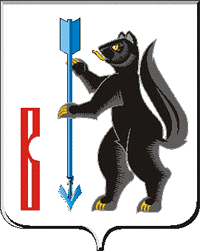 АДМИНИСТРАЦИЯГОРОДСКОГО ОКРУГА ВЕРХОТУРСКИЙП О С Т А Н О В Л Е Н И Еот 12.03.2018г. № 156г. ВерхотурьеОб утверждении Порядка проведения оценки регулирующего воздействия проектов нормативных правовых актов Администрации городского округа Верхотурский и Порядка экспертизы нормативных правовых актов Администрации городского округа ВерхотурскийВ целях реализации части третьей статьи 46 Федерального закона от 06 октября 2003 года № 131-ФЗ «Об общих принципах организации местного самоуправления в Российской Федерации», в соответствии с Законом Свердловской области от 14 июля 2014 года № 74-ОЗ «Об оценке регулирующего воздействия проектов муниципальных нормативных правовых актов и экспертизы нормативных правовых актов Свердловской области и муниципальных нормативных правовых актов», руководствуясь Уставом городского округа Верхотурский,ПОСТАНОВЛЯЮ:1. Утвердить прилагаемые:1) Порядок проведения оценки регулирующего воздействия проектов нормативных правовых актов Администрации городского округа Верхотурский;2) Порядок проведения экспертизы нормативных правовых актов Администрации городского округа Верхотурский.2. Назначить уполномоченным органом по проведению оценки регулирующего воздействия проектов нормативных правовых актов Администрации городского округа Верхотурский и экспертизы нормативных правовых актов Администрации городского округа Верхотурский комитет экономики и планирования Администрации городского округа Верхотурский.3. Признать утратившим силу постановление Администрации городского округа Верхотурский от 09.12.2015г. № 1091 «Об утверждении порядков проведения оценки регулирующего воздействия проектов нормативных правовых актов Администрации городского округа Верхотурский и экспертизы нормативных правовых актов Администрации городского округа Верхотурский».4.Опубликовать настоящее постановление в информационном бюллетене «Верхотурская неделя» и разместить на официальном сайте городского округа Верхотурский.5. Контроль исполнения настоящего постановления оставляю за собой.Глава городского округа Верхотурский						А.Г. ЛихановУтвержденпостановлением Администрациигородского округа Верхотурскийот 12.03.2018г. № 156«Об утверждении Порядка проведения оценки регулирующего воздействия проектов нормативных правовых актов Администрации городского округа Верхотурский и Порядка экспертизы нормативных правовых актов Администрации городского округа Верхотурский» ПОРЯДОКпроведения оценки регулирующего воздействия проектов нормативных правовых актов Администрации городского округа Верхотурский 1. Порядок проведения оценки регулирующего воздействия проектов муниципальных нормативных правовых актов (далее - Порядок) определяет процедуру проведения оценки регулирующего воздействия проектов нормативных правовых актов Администрации городского округа Верхотурский (далее - проекты НПА), в том числе порядок проведения публичных консультаций по проектам НПА и порядок использования результатов проведения оценки регулирующего воздействия проектов НПА.2. Оценка регулирующего воздействия затрагивающих вопросы осуществления предпринимательской и инвестиционной деятельности проектов НПА проводится в соответствии с Федеральным законом от 06.10.2003г. № 131-ФЗ «Об общих принципах организации местного самоуправления в Российской Федерации», Законом Свердловской области от 14.07.2014г. № 74-ОЗ «Об оценке регулирующего воздействия проектов нормативных правовых актов Свердловской области и проектов муниципальных нормативных правовых актов и экспертизе нормативных правовых актов Свердловской области и муниципальных нормативных правовых актов», настоящим Порядком и иными нормативными правовыми актами.3. Оценка регулирующего воздействия проектов НПА проводится с целью выявления положений:1) вводящих избыточные административные и иные ограничения и обязанности для субъектов предпринимательской и инвестиционной деятельности или способствуют их введению;2) способствующих возникновению необоснованных расходов субъектов предпринимательской и инвестиционной деятельности;3) способствующих возникновению необоснованных расходов бюджета городского округа Верхотурский.4. Оценке регулирующего воздействия подлежат устанавливающие новые или изменяющие ранее предусмотренные нормативными правовыми актами обязанности для субъектов предпринимательской и инвестиционной деятельности, проекты следующих нормативных правовых актов:1) решений Думы городского округа Верхотурский;2) постановлений Администрации городского округа Верхотурский;3) приказов органов местного самоуправления (должностных лиц органов местного самоуправления) городского округа Верхотурский;4) приказов отраслевых (функциональных) органов (должностных лиц отраслевых (функциональных) органов) Администрации городского округа Верхотурский.Оценке регулирующего воздействия не подлежат проекты НПА, указанные в части первой настоящего пункта, содержащие сведения, составляющие государственную тайну, или сведения конфиденциального характера или направленные на внесение изменений в нормативные правовые акты исключительно в целях приведения таких нормативных правовых актов в соответствие с федеральным и областным законодательством.5. Не подлежат оценке регулирующего воздействия:1) проекты решений Думы городского округа Верхотурский, устанавливающих, изменяющих, приостанавливающих, отменяющих местные налоги и сборы;2) проекты решений Думы городского округа Верхотурский, регулирующих бюджетные правоотношения.6. Оценка регулирующего воздействия проектов актов проводится отраслевым (функциональным) органом Администрации городского округа Верхотурский, структурным подразделением Администрации городского округа Верхотурский, к сфере деятельности которого относится разрабатываемый проект НПА (далее - Разработчик).7. Уполномоченным органом в сфере оценки регулирующего воздействия проектов актов является комитет экономики и планирования Администрации городского округа Верхотурский (далее - Уполномоченный орган). 8. Оценка регулирующего воздействия проектов НПА проводится в соответствии с методикой, утвержденной постановлением Администрации городского округа Верхотурский.9. Сайтами для целей оценки регулирующего воздействия проектов НПА в информационно-телекоммуникационной сети Интернет является официальный сайт городского округа Верхотурский www.adm-verhotury.ru и Интернет-портал «Оценка регулирующего воздействия в Свердловской области» http://regulation.midural.ru (далее - сайты).10. Оценка регулирующего воздействия проектов НПА проводится с учетом степени регулирующего воздействия положений проекта НПА:1) высокая степень регулирующего воздействия - проект НПА содержит положения, устанавливающие новые обязанности для субъектов предпринимательской и инвестиционной деятельности, а также положения, приводящие к возникновению новых расходов у субъектов предпринимательской и инвестиционной деятельности;2) средняя степень регулирующего воздействия - проект НПА содержит положения, изменяющие ранее предусмотренные законодательством обязанности, запреты и ограничения для физических и юридических лиц в сфере предпринимательской и инвестиционной деятельности или способствующие их установлению, а также положения, приводящие к увеличению ранее предусмотренных законодательством расходов физических и юридических лиц в сфере предпринимательской и инвестиционной деятельности;3) низкая степень регулирующего воздействия - проект акта не содержит положений, предусмотренных подпунктами 1 и 2 настоящего пункта, однако подлежит оценке регулирующего воздействия в соответствии с настоящим Порядком.11. Разработчик обеспечивает:1) подготовку проектов НПА и проекта заключения об оценке регулирующего воздействия проекта НПА;2) проведение публичных консультаций по проекту НПА и подготовка заключения об оценке регулирующего воздействия проекта НПА;3) подготовку и направление в Уполномоченный орган заключений об оценке регулирующего воздействия проектов НПА.12. Разработчик несет ответственность за правильность, достоверность и своевременность размещения на сайтах следующих документов:1) уведомления о подготовке проекта НПА и проведении по нему публичных консультаций;2) сводки предложений, поступивших от участников публичных консультаций по проекту НПА;3) заключения об оценке регулирующего воздействия проекта НПА.13. Уполномоченный орган осуществляет:1) методическое обеспечение проведения оценки регулирующего воздействия проектов НПА;2) экспертизу проведенной разработчиком оценки регулирующего воздействия проекта НПА, по результатам которой формируется экспертное заключение об оценке регулирующего воздействия проекта НПА;3) организацию заключения соглашений о сотрудничестве при проведении оценки регулирующего воздействия.14. Процедура проведения оценки регулирующего воздействия проектов актов состоит из следующих этапов:1) подготовка Разработчиком проекта НПА проекта заключения об оценке регулирующего воздействия проекта НПА;2) проведение Разработчиком публичных консультаций по проекту НПА и подготовка Разработчиком заключения об оценке регулирующего воздействия НПА;3) подготовка Уполномоченным органом экспертного заключения об оценке регулирующего воздействия НПА.15. Проект заключения об оценке регулирующего воздействия проекта НПА должен содержать следующие сведения:1) степень регулирующего воздействия проекта НПА в соответствии с пунктом 10 настоящего Порядка;2) описание проблемы, на решение которой направлено муниципальное регулирование, оценку негативных эффектов, возникающих в связи с наличием рассматриваемой проблемы;3) описание предлагаемого способа муниципального регулирования, иных возможных способов решения проблемы;4) ссылку на нормативные правовые акты или их отдельные положения, в соответствии с которыми осуществляется муниципальное регулирование;5) сведения об основных группах субъектов предпринимательской, инвестиционной деятельности, иных группах, включая органы местного самоуправления, муниципальные организации, отношения с участием которых предлагается урегулировать проектом нормативного правового акта, оценку количества таких субъектов (при наличии возможности в получении и (или) сборе статистической информации);6) перечень новых функций, полномочий, прав и обязанностей органов местного самоуправления, муниципальных учреждений, либо характеристику изменения содержания существующих функций, полномочий, прав и обязанностей для таких субъектов;7) перечень новых обязанностей, запретов и ограничений для субъектов предпринимательской и инвестиционной деятельности либо характеристику изменений содержания существующих обязанностей, запретов и ограничений для таких субъектов;8) оценку соответствующих расходов (доходов) бюджетов бюджетной системы Российской Федерации, возникающих при муниципальном регулировании;9) оценку расходов субъектов предпринимательской и инвестиционной деятельности в случае, когда реализация НПА будет способствовать возникновению таких расходов;10) ожидаемые результаты и риски решения проблемы предложенным способом регулирования, риски негативных последствий;11) описание методов контроля эффективности выбранного способа достижения цели регулирования;12) необходимые для достижения заявленных целей регулирования организационно-технические, методологические, информационные и иные мероприятия;13) предполагаемая дата вступления в силу проекта НПА, необходимость установления переходного периода, отсрочки вступления в силу, распространения на ранее возникшие отношения;14) иные сведения, которые по мнению Разработчика позволяют оценить обоснованность предлагаемого регулирования.16. До начала процедуры публичных консультаций Разработчик проводит согласование проекта НПА:1) с юридическим отделом Администрации городского округа Верхотурский на предмет отнесения проекта НПА к акту, в отношении которого должна быть проведена процедура оценки регулирующего воздействия в соответствии с действующим законодательством и настоящим Порядком;2) с Уполномоченным органом на предмет соответствия проекта НПА степени регулирующего воздействия в соответствии с пунктом 10 настоящего Порядка.17. С целью проведения публичных консультаций Разработчик размещает на сайтах уведомление о проведении публичных консультаций по проекту НПА, проект НПА и проект заключения об оценке регулирующего воздействия проекта НПА.18. Уведомление о проведении публичных консультаций по проекту НПА должно содержать следующие сведения:1) вид, наименование и планируемый срок вступления в силу проекта НПА, полный электронный адрес размещения на сайтах;2) сведения о Разработчике проекта НПА, в том числе фактический адрес его местонахождения, номера телефонов, адреса электронной почты;3) степень регулирующего воздействия проекта нормативного правового акта в соответствии с пунктом 10 настоящего Порядка;4) срок проведения публичных консультаций;5) способ направления участниками публичных консультаций мнений и предложений.19. Для максимального учета интересов групп при проведении оценки регулирующего воздействия проекта НПА Разработчик одновременно с размещением уведомления на сайтах направляет такие уведомления:1) Уполномоченному органу;2) отраслевым (функциональным) органам Администрации городского округа Верхотурский, структурным подразделениям Администрации городского округа Верхотурский, к компетенции которых относятся выносимые на рассмотрение вопросы;3) Думе городского округа Верхотурский в случае, если оценка регулирующего воздействия проводится в отношении проекта акта - проекта решения Думы городского округа Верхотурский;4) общественным и экспертным организациям, с которыми Администрация городского округа Верхотурский заключила соглашения о взаимодействии при проведении оценки регулирующего воздействия, для подготовки этими организациями заключений в сроки, отведенные для проведения публичных консультаций.Разработчик вправе направить уведомление о проведении публичных консультаций по проекту нормативного правового акта иным организациям, к компетенции которых относится исследуемая сфера общественных отношений.20. Срок проведения публичных консультаций по проектам НПА устанавливается с учетом степени регулирующего воздействия положений, содержащихся в проекте НПА, но не может составлять более 45 календарных дней.21. Срок проведения публичных консультаций может быть продлен в пределах максимального срока для проведения публичных консультаций, в случаях:1) допущения технических или процедурных ошибок при размещении информации на официальном сайте;2) отсутствия поступивших предложений в отведенные для публичных консультаций сроки.Информация об основаниях и сроке такого продления размещается на сайтах.22. Разработчик рассматривает все предложения, поступившие в установленный срок в связи с проведением публичных консультаций по проекту НПА и формирует сводку предложений, поступивших от участников публичных консультаций по проекту НПА.23. Разработчик в течение 15 рабочих дней с даты окончания публичных консультаций по проекту НПА осуществляет подготовку итоговой редакции проекта НПА, заключения об оценке регулирующего воздействия проекта НПА, сводки предложений с указанием сведений (информации) об учете или причинах отклонения поступивших от участников публичных консультаций предложений, размещает указанные документы на сайтах, а также направляет их в Уполномоченный орган для получения экспертного заключения о проведении оценки регулирующего воздействия проекта НПА.24. По результатам публичных консультаций по проекту НПА, при выявлении в проекте НПА положений, указанных в пункте 3 настоящего Порядка, Разработчиком может быть принято решение об отказе в принятии такого НПА.В этом случае соответствующая информация размещается на сайтах в течение 5 рабочих дней с даты окончания публичных консультаций по проекту НПА.25. Уполномоченный орган в течение 5 рабочих дней со дня поступления документов, указанных в пункте 23 настоящего Порядка, осуществляет подготовку экспертного заключения о проведении оценки регулирующего воздействия проекта НПА (далее - экспертное заключение), направляет экспертное заключение Разработчику для прохождения процедуры согласования проекта НПА и размещает экспертное заключение на сайтах.26. Экспертное заключение должно содержать выводы о соблюдении Разработчиком настоящего Порядка, достаточности обоснования решения проблемы предложенным способом регулирования.27. Разногласия, возникшие при проведении оценки регулирующего воздействия между Разработчиком, Уполномоченным органом, общественными и экспертными организациями, с которыми Администрация городского округа Верхотурский заключила соглашения о взаимодействии при проведении оценки регулирующего воздействия, рассматриваются на заседаниях рабочей группы по оценке регулирующего воздействия на территории городского округа Верхотурский, иных согласительных совещаниях, проводимых в сроки, отведенные для подготовки заключения об оценке регулирующего воздействия проекта НПА и экспертного заключения в соответствии с пунктами 23 и 25 настоящего Порядка.Утвержденпостановлением Администрациигородского округа Верхотурскийот 12.03.2018г. № 156«Об утверждении Порядка проведения оценки регулирующего воздействия проектов нормативных правовых актов Администрации городского округа Верхотурский и Порядка экспертизы нормативных правовых актов Администрации городского округа Верхотурский» ПОРЯДОКпроведения экспертизы нормативных правовых актов Администрации городского округа Верхотурский1. Порядок проведения экспертизы нормативных правовых актов (далее - Порядок) определяет процедуру проведения экспертизы нормативных правовых актов Администрации городского округа Верхотурский (далее - экспертиза НПА), в соответствии с годовыми планами, в том числе порядок утверждения таких планов, порядок проведения публичных консультаций по нормативным правовым актам и порядок использования результатов экспертизы нормативных правовых актов.2. Экспертиза нормативных правовых актов проводится с целью выявления положений, необоснованно затрудняющих осуществление предпринимательской и инвестиционной деятельности.3. Экспертизе подлежат затрагивающие вопросы осуществления предпринимательской и инвестиционной деятельности следующие НПА:1) решения Думы городского округа Верхотурский;2) постановления Администрации городского округа Верхотурский;3) приказы органов местного самоуправления (должностных лиц органов местного самоуправления) городского округа Верхотурский;4) приказы отраслевых (функциональных) органов (должностных лиц отраслевых (функциональных) органов) Администрации городского округа Верхотурский.4. Уполномоченным органом при проведении экспертизы НПА является комитет экономики и планирования Администрации городского округа Верхотурский (далее - Уполномоченный орган).5. Уполномоченный орган осуществляет:1) нормативное и методическое обеспечение проведения экспертизы НПА;2) экспертизу НПА и проведение публичных консультаций при проведении экспертизы актов;3) подготовку заключений о результатах экспертизы нормативных правовых актов.6. Экспертиза НПА проводится в соответствии с методикой, утвержденной постановлением Администрации городского округа Верхотурский.7. Экспертиза НПА осуществляется Уполномоченным органом во взаимодействии отраслевым (функциональным) органом Администрации городского округа Верхотурский, структурным подразделением Администрации городского округа Верхотурский, являющимся разработчиком НПА (далее - Разработчик), а при необходимости с экспертными и общественными организациями, к компетенции которых относится исследуемая сфера общественных отношений.8. Официальным сайтом для целей экспертизы НПА в информационно-телекоммуникационной сети Интернет является официальный сайт Администрации городского округа Верхотурский www.adm-verhotury.ru (далее - официальный сайт).9. Экспертиза проводится в отношении:1) нормативных правовых актов, при проведении оценки регулирующего воздействия проектов которых определена высокая степень регулирующего воздействия и с момента вступления в силу которых прошло не менее 3 лет;2) нормативных правовых актов, не прошедших оценку регулирующего воздействия на стадии разработки проекта акта и с момента вступления в силу которых прошло не менее 1 года.Нормативные правовые акты включаются в План экспертизы не чаще чем один раз в три года.10. Этапами проведения экспертизы актов являются:1) составление годового плана проведения экспертизы НПА (далее - План);2) подготовка проектов заключений о результатах экспертизы НПА;3) проведение публичных консультаций при проведении экспертизы НПА;4) подготовка заключений о результатах экспертизы НПА.11. План экспертизы формируется Уполномоченным органом на основе:1) результатов мониторинга, действующих нормативных правовых актов;2) поручений главы Администрации городского округа Верхотурский;3) обоснованных предложений о проведении экспертизы актов, поступивших от отраслевых (функциональных) органов Администрации городского округа Верхотурский, экспертных организаций, организаций, целью деятельности которых является защита и представление интересов субъектов предпринимательской деятельности, а также иных физических и юридических лиц, осуществляющих предпринимательскую, инвестиционную деятельность;4) выявленных проблем в сферах предпринимательской и инвестиционной деятельности, в том числе в связи с неоднократными обращениями граждан и организаций в органы местного самоуправления, свидетельствующими о наличии проблемы в определенной сфере предпринимательской, инвестиционной деятельности.12. Уполномоченный орган не позднее 3 месяцев до окончания текущего года размещает на официальном сайте уведомление о сборе предложений в целях формирования Плана.13. Срок сбора предложений составляет не более 30 календарных дней с момента размещения уведомления.14. Не позднее 10 рабочих дней со дня окончания срока сбора предложений уполномоченное подразделение формирует сводку всех поступивших предложений по включению нормативных правовых актов в План на следующий год.15. План экспертизы утверждается не позднее 20 декабря года, предшествующего году, на который утверждается этот План.16. План подлежит размещению на официальном сайте не позднее 5 рабочих дней со дня его утверждения.17. В проекте Плана экспертизы указываются:1) наименование и реквизиты нормативного правового акта;2) основание включения нормативного правового акта в План экспертизы в соответствии с пунктом 11 настоящего Порядка;3) сведения о Разработчике нормативного правового акта;4) сроки проведения экспертизы НПА и публичных консультаций.18. Проект Плана экспертизы рассматривается на заседании рабочей группы по оценке регулирующего воздействия на территории городского округа Верхотурский (далее - Рабочая группа), утверждается постановлением Администрации городского округа Верхотурский и размещается на официальном сайте городского округа Верхотурский в течение 5 рабочих дней со дня его утверждения.19. В отношении каждого нормативного правового акта, включенного в План, Уполномоченный орган подготавливает проект заключения, которое должно содержать следующие сведения:1) основные реквизиты нормативного правового акта;2) наименование органа, разработавшего нормативный правовой акт, к компетенции и полномочиям которого относится исследуемая сфера общественных отношений;3) данные о результатах проведения оценки регулирующего воздействия проекта акта (в случае ее проведения);4) срок действия рассматриваемого нормативного правового акта и (или) его отдельных положений;5) ссылку на нормативные правовые акты или их отдельные положения, в соответствии с которыми был принят нормативный правовой акт;6) сведения об основных группах субъектов предпринимательской, инвестиционной деятельности, иных группах, включая органы местного самоуправления, муниципальные организации, интересы которых затронуты муниципальным регулированием, количественную оценку таких групп (при наличии возможности в получении и (или) сборе статистической информации);7) оценку расходов и доходов от реализации данного нормативного правового акта;8) оценку фактических положительных и отрицательных последствий регулирования;9) выводы о наличии или отсутствии в нормативно-правовом акте положений, указанных в пункте 1 Порядка, а в случае наличия таких положений - предложения о способах их устранения;10) предложения о способах устранения положений, необоснованно затрудняющих осуществление предпринимательской и инвестиционной деятельности, и повышении эффективности действующего регулирования;11) иные сведения, позволяющие оценить фактическое воздействие регулирования.20. Проект заключения о результатах экспертизы акта выносится Уполномоченным органом на публичные консультации в сроки, установленные в Плане.Сроки проведения публичных консультаций по проектам заключений о результатах экспертизы акта не могут составлять менее 10 и более 30 календарных дней.21. С целью проведения публичных консультаций по проекту заключения о результатах экспертизы акта Уполномоченный орган размещает на официальном сайте уведомление о проведении публичных консультаций, нормативного правового акта, в отношении которого проводится экспертиза, проект заключения о результатах экспертизы акта.22. Уведомление о проведении публичных консультаций по проекту заключения о результатах экспертизы акта должно содержать следующие сведения:1) наименование нормативного правового акта;2) срок проведения публичных консультаций;3) способ направления участниками публичных консультаций мнений и предложений.23. Для максимального учета интересов групп при проведении экспертизы нормативного правового акта, Уполномоченный орган одновременно с размещением уведомления на сайтах направляет такие уведомления:1) органам местного самоуправления, отраслевым (функциональным) органам Администрации городского округа Верхотурский, структурным подразделениям Администрации городского округа Верхотурский, к компетенции которых относятся выносимые на рассмотрение вопросы;2) Думе городского округа Верхотурский в случае, если экспертиза проводится в отношении решения городского округа Верхотурский;3) общественным и экспертным организациям, с которыми заключены соглашения о взаимодействии при проведении оценки регулирующего воздействия, для подготовки этими организациями заключений в сроки, отведенные для проведения публичных консультаций.Уполномоченный орган вправе направить уведомление о проведении публичных консультаций по НПА иным организациям, к компетенции которых относится исследуемая сфера общественных отношений.24. Уполномоченный орган рассматривает все предложения, поступившие в установленный срок в связи с проведением публичных консультаций по проекту заключения о результатах экспертизы акта, и формирует сводку предложений с указанием сведений об их учете или причинах отклонения.25. По результатам публичных консультаций Уполномоченный орган дорабатывает проект заключения о результатах экспертизы акта, куда включается информация о результатах проведения публичных консультаций.26. Заключение о результатах экспертизы акта в течение 5 рабочих дней со дня его подписания:1) размещается на официальном сайте;2) направляется Разработчику и в отраслевые (функциональные) органы Администрации городского округа Верхотурский, структурные подразделения Администрации городского округа Верхотурский, к компетенции и полномочиям которых относится регулируемая сфера общественных отношений.27. Заключение о результатах экспертизы НПА является основанием для внесения изменений в муниципальные нормативные правовые акты или отмены муниципальных нормативных правовых актов.28. Уполномоченный орган по итогам экспертизы НПА может направить в адрес главы Администрации городского округа Верхотурский предложения по внесению изменений в нормативные правовые акты Администрации городского округа Верхотурский или отмене нормативных правовых актов Администрации городского округа Верхотурский.